В соответствии с п.5 Правил предоставления коммунальных услуг, утвержденных  постановлением   Правительства  Российской Федерации от 06.05.2011 № 354 «О предоставлении коммунальных  услуг собственникам и пользователям помещений в многоквартирных домах и жилых домов»П О С Т А Н О В Л Я Ю:Установить окончание отопительного периода 2016-2017 гг. на территории города Киржач со дня, следующего за днем окончания 5 дневного периода, в течение которого среднесуточная температура наружного воздуха выше + 8 градусов Цельсия, но не позднее 1 мая 2017 года, а в общеобразовательных и дошкольных учреждениях всех видов, имеющих индивидуальное отопление, согласно приказу начальника управления образования администрации Киржачского района.Контроль за исполнением настоящего постановления возложить на заместителя главы администрации по вопросам жизнеобеспечения.Настоящее постановление вступает в силу со дня его официального опубликования в районной газете «Красное знамя».Глава города Киржач                                                                 Н.В. Скороспелова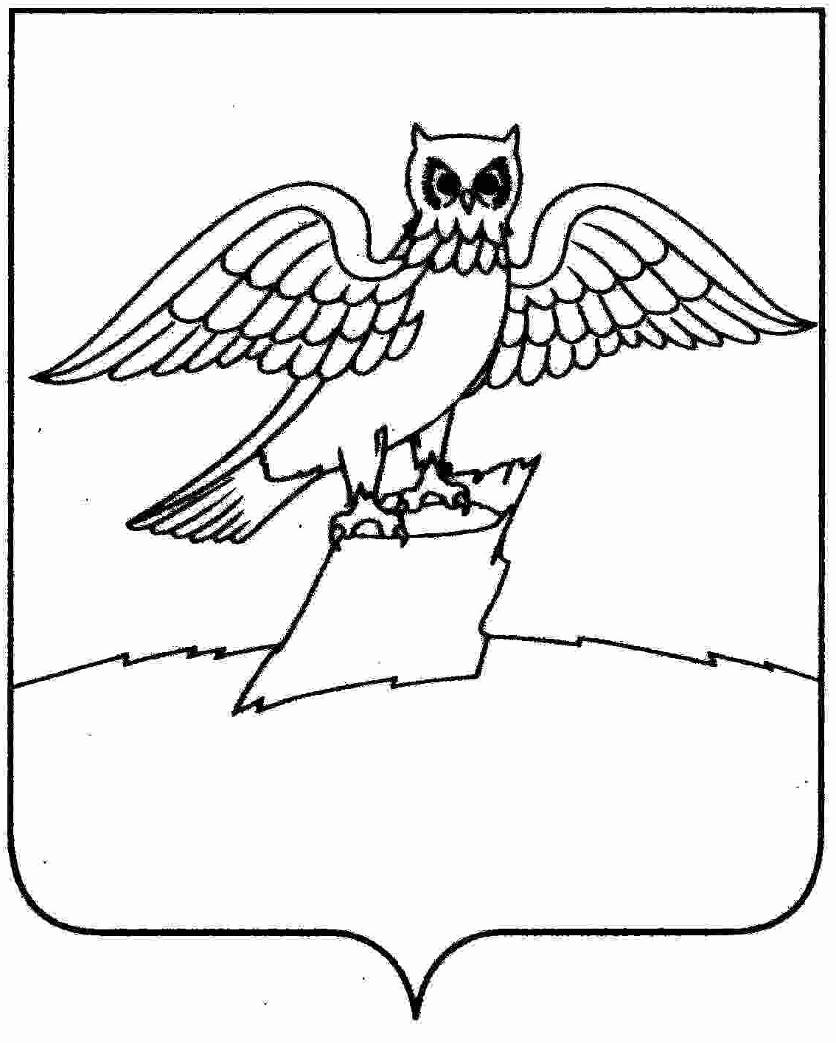 АДМИНИСТРАЦИЯ ГОРОДА КИРЖАЧКИРЖАЧСКОГО РАЙОНАП О С Т А Н О В Л Е Н И ЕГЛАВЫАДМИНИСТРАЦИЯ ГОРОДА КИРЖАЧКИРЖАЧСКОГО РАЙОНАП О С Т А Н О В Л Е Н И ЕГЛАВЫАДМИНИСТРАЦИЯ ГОРОДА КИРЖАЧКИРЖАЧСКОГО РАЙОНАП О С Т А Н О В Л Е Н И ЕГЛАВЫАДМИНИСТРАЦИЯ ГОРОДА КИРЖАЧКИРЖАЧСКОГО РАЙОНАП О С Т А Н О В Л Е Н И ЕГЛАВЫАДМИНИСТРАЦИЯ ГОРОДА КИРЖАЧКИРЖАЧСКОГО РАЙОНАП О С Т А Н О В Л Е Н И ЕГЛАВЫАДМИНИСТРАЦИЯ ГОРОДА КИРЖАЧКИРЖАЧСКОГО РАЙОНАП О С Т А Н О В Л Е Н И ЕГЛАВЫАДМИНИСТРАЦИЯ ГОРОДА КИРЖАЧКИРЖАЧСКОГО РАЙОНАП О С Т А Н О В Л Е Н И ЕГЛАВЫ21.04.2017 № 389Об окончании отопительного периода2016-2017 гг. на территории   города КиржачОб окончании отопительного периода2016-2017 гг. на территории   города КиржачОб окончании отопительного периода2016-2017 гг. на территории   города Киржач